07LOS NUEVOS PUEBLOS DE EUROPANace una nueva época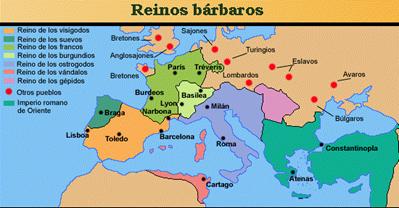    Ei imperio Romano se caracterizó por la unidad de las leyes, de su lengua y de sus autoridades centrales. Estos rasgos decidieron la supremacía sobre los demás pueblos que se quedaron al margen del gran progreso que supuso el orden legal impuesto por Roma y la habilidad para facilitar las comunicaciones en todas las regiones del Imperio. Poder caminar desde Britania (Irlanda e Inglaterra) hasta Babilonia sin bajarse de un carro o de un caballo y sabiendo en cada miliario a qué distancia en estadios se encontraba el caminante que por las calzadas se desplazaba.Ese progreso y la riqueza que supuso hizo de todo el sur de Europa y del norte de Africa se vieran como regiones ricas y seguras. Y eso fue el estimulo y el afán de riquezas en los pueblos del norte europeo y de las estepas asiáticas.Las riquezas y el bienestar de todo el Mediterráneo llamó la atención y la ambición de esos diversos reinos de norte, a los que los habitantes de Roma llamaron bárbaros por no hablar el idioma latino. Cuando la debilidad de las estructuras políticas romanas y el incremento demográfico de los bárbaros hizo posible la invasión, hubo dos etapas: la que buscaba rapiña sin más, como en el caso de los vándalos, de los hunos y de los alanos (finales del s IV y V); y una segunda de instalación y progreso, que fue lo buscado por los godos, visigodos y otrogodos, por los lombardos y sobre todo por los francos, los sajones y los germanos.Esos pueblos se desarrollaron en el norte de Europa en tres grupos principales: los germanos, sármatas y hunos, los cuales ya procedían de Asia. Las primeras invasiones tuvieron lugar en el siglo III y aumentaron en el IV. Fueron destructoras: hunos, vándalos, suevos, alanos... En el 410 Roma fue saqueada por los visigodos de Alarico, pro no destruida.
   Desde el siglo V fueron estabilizándose en los países conquistados y originaron su propia cultura y legislación. Pero la más fuerte tradición romana terminó predominando sobre ellos.
   Los godos llegaron en dos grupos, visigodos y ostrogodos, y se establecieron en el sur de Europa (España e Italia); los francos quedaron en el Oeste y los germanos en Centroeuropa.
   La mayor parte de los grupos, aunque conservaron sus creencias y supersticiones, asumieron la lengua y cultura romanas y se identificaron (convirtieron) con la religión cristiana. Esas culturas generaron los diversos reinos europeos, algunos de los cuales llegaron a gran esplendor: visigodos con centro en Toledo y francos con centro en Aquisgrán.
   Los pueblos bárbaros, cristianizados en masa, necesitaron paciente instrucción cristiana posterior al Bautismo. Clodoveo, rey de los francos salios, persuadido por su esposa Sta. Clotilde, se convirtió al cristianismo y fue bautizado por S. Remigio en Reims con aquellas legendarias palabras: "Humilla la cerviz, fiero sicambro; adora lo que has quemado y quema lo que has adorado". Le acompañaron unos diez mil guerreros que evidentemente precisaron muchos "padrinos" posteriores para ser instruidos en lo que habían abrazado.
   Los demás pueblos siguieron caminos similares y se precisaron nuevas formas de catequesis y de evangelización, en cuya tarea jugaron una función decisiva los crecientes monasterios benedictinos y el desarrollo de una liturgia festiva y celebrativa que diera oportunidad para la predicación frecuente, la hagiografía fecunda, multitud de modelos virtuosos que imitar y el cultivo de leyendas piadosas y prácticas de vida laboriosa.Evidentemente estos bárbaros no tenían la mente capacitada para crear, como los griegos y romanos, su propia filosofía. Su cultura agraria y bélica no daba para tanto. Pero la cristianización a que los nuevos países que dominaron espontáneamente fue causa de que naciera una cultura y una filosofía de la vida, de la sociedad y de las creencias que poco a poco se fue imponiendo. Cuando estos pueblos formaron reinos estables, también en ellos floreció con vigor el afán de saber y se dieron en su seno figuras notables e influyentes, teñidas todas de un cristianismo nuevo y de una dimensión social significativa. La frase de S. Remigio ante Clodoveo cuando le bautizo con varios miles de guerreros fue el emblema de lo que esperaba a estos reinos y a estas nuevas estructuras que iban a generar en Europa1  Los lombardos y los ostrogodosEn grupo germánico de lo ostrogodos, en su itinerario hacia el sur, terminó instalándose en la península italiana aunque antes se habían movido por el este del río Dniéster,​ en las tierras alrededor del mar Negro (lo que hoy es parte de la actual Ucrania y Bielorrusia). Formaron una confederación con los pueblos de las estepas conocida como greutungos.​ Los greutungos estuvieron sometidos a los hunos desde el 375, año en que vencieron al rey Hermanarico, hasta la batalla de Nedao, ocurrida en 454, cuando recobraron su independencia, y los ostrogodos, como pasaron a denominarse,​ se establecieron como un pueblo federado de Roma y sometido a la influencia bizantinas del imperio cercano. Posteriormente se les unieron otros godos que habían huido de sus tierras a la llegada de los hunos. En el año 474 fue elegido rey Teodorico, el más conocido de los monarcas ostrogodos. Hubo varios períodos de guerras y treguas entre él y el emperador bizantino Zenón. En 488, Teodorico invadió Italia y en 493 derrotó y dio muerte en Adda a Odoacro, rey de los hérulos. Tras su muerte en el año 526, la situación se volvió tan violenta que en el 535 el emperador bizantino Justiniano I envió a su general Belisario contra los ejércitos ostrogodos en Italia. La superioridad del ejército bizantino fue la clave para la derrota, el exterminio y el aplastamiento de la resistencia ostrogoda. Este pueblo fue finalmente asimilado en forma gradual por otras tribus germánicas, tales como los vándalos y los francos.Los lombardos, también pueblo germánico, tuvieron más suerte y consistencia. Fueron un pueblo germánico originario del centro y norte de Europa y se asentó en el valle del Danubio. Desde allí invadió la Italia bizantina en 568 d.C. bajo el liderazgo de Alboino. Establecieron el Reino lombardo de Italia, que duró hasta el año 774 d.C., cuando fue conquistado por los francos. El relato completo de los orígenes lombardos, su historia y prácticas, se halla en la "Historia gentis  Langobardorum" (Historia de los lombardos) de Pablo el Diácono, escrita en el siglo VIII. La principal fuente de Pablo en cuanto a los orígenes lombardos, sin embargo, es la obra del siglo VII Origo gentis langobardorum (Origen del pueblo lombardo).En esos ambientes, con mejor o peor suerte, surgieron dos grandes figuras admirables por su cultura y sensibilidad filosófica: la de Boecio y la de Casiodoro• Boecio, (480-524). Su nombre era Anicio Manilo Torcuato. Es considerado como el último de los autores romanos, por su nacimiento en Roma y por su cultura griega obtenida enAtenas, donde estudió 18 años.En la ciudad de Alejandría terminaría su formación, nítidamente helenística y muy influenciada también por el neoplatonismo. El estudioso P. Courcelle señaló la fuerte influencia que sobre Boecio ejerció el filósofo neoplatónico alejandrino Amonio Sacas.​ Su filo-helenismo se vislumbra en el hecho de que dominaba el griego antiguo y tradujo algunas obras de Platón y Aristóteles al latín. Se casó con Rusticiana, hija del senador Quinto Aurelio Símaco (senador y cónsul en el año 485).​ Fue filósofo admirado y poeta latino romano, actividad que compaginó con su faceta como estadista, traductor de filosofía griega y autor de tratados sobre distintas disciplinas como la música, la aritmética o la astronomía. Hizo estudios de retórica y filosofía, conocimientos que amplió seguramente en Atenas, ciudad en la que es seguro que vivió al menos durante un tiempo. En 510 fue cónsul ordinarius (el cónsul que da nombre al año) en solitario. En 522 o 523 él mismo fue nombrado magister officiorum,​ cargo equivalente a lo que podría llamarse un primer ministro, del rey ostrogodoTeodorico el Grande. En 522 nombró cónsules a sus dos hijos, Flavio Símaco y Flavio Boecio. La acumulación de tanto poder despertó los celos del partido filo-gótico, por lo que fue acusado de conspirar a favor del Imperio bizantino por el referendarius Cipriano, miembro de ese partido. Fue encarcelado, torturado y decapitado en el Ager Calventienus, al norte de Pavía.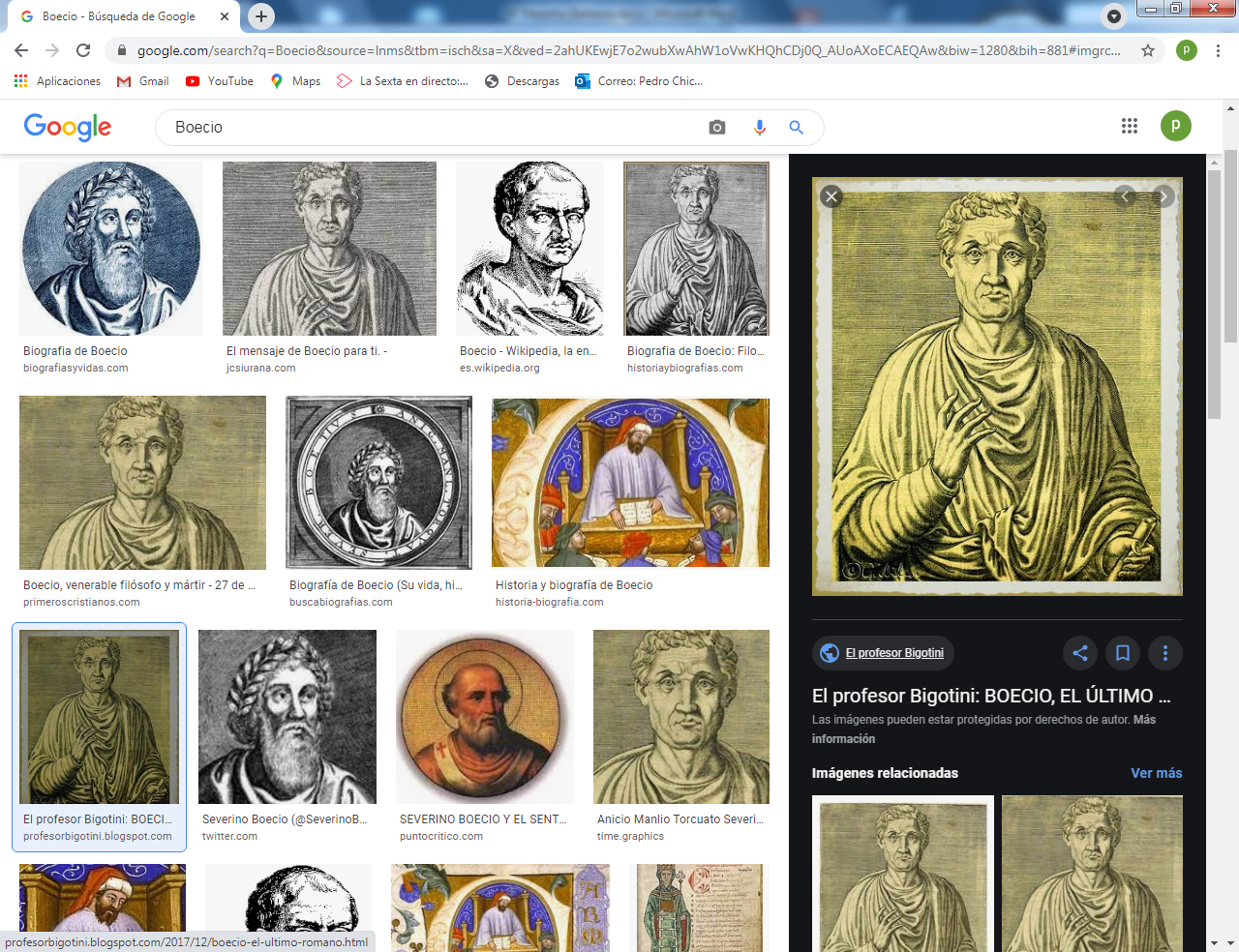 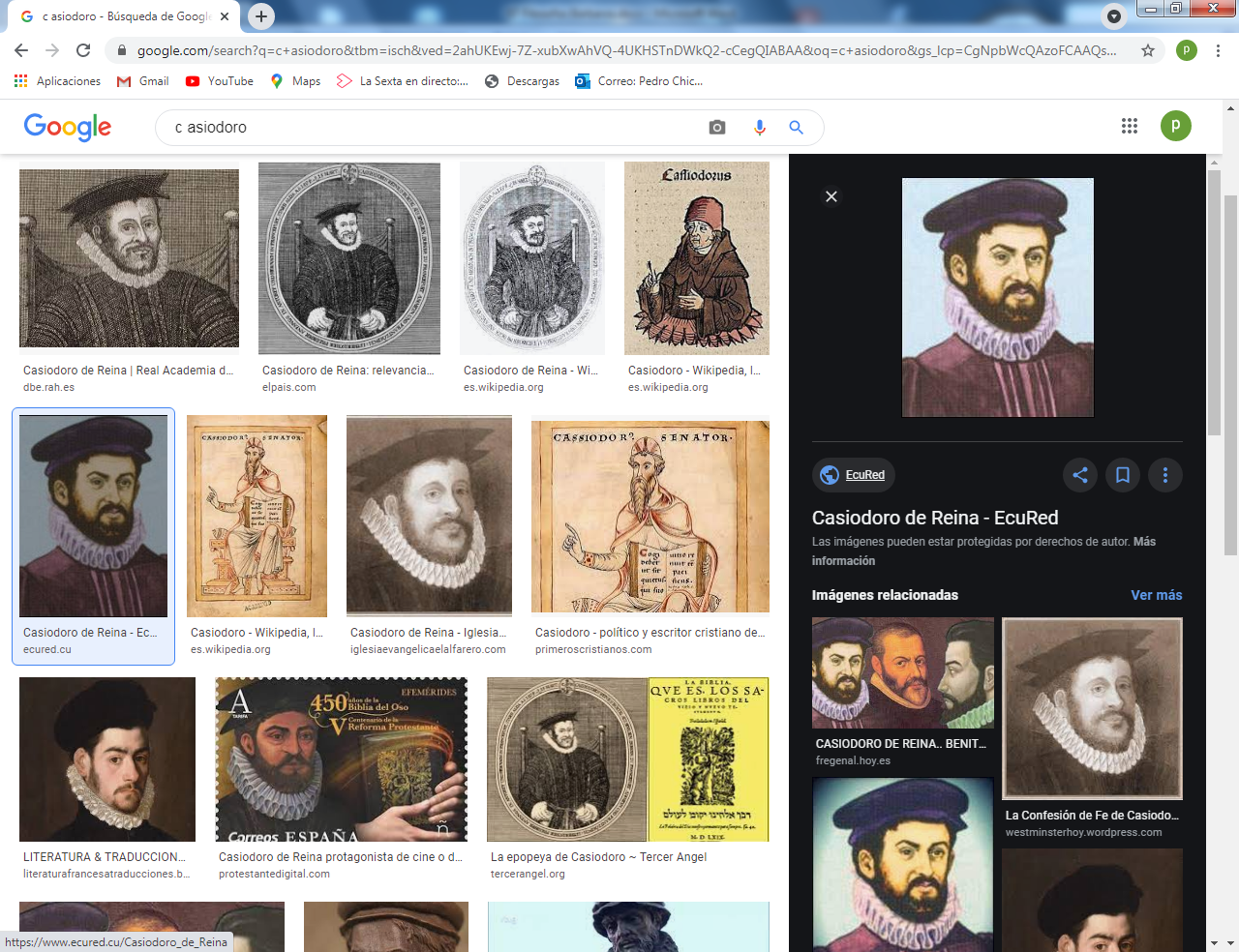     Boecio             y       Casiodoro•  Casiodoro (480- 570). Fue más afortunado en la corte de Teodorico. Escribió la “Historia de los godos” y también las “Crónicas del Reinado”. Pero, retirado ya de la corte al ser destruido el reino por los bizantinos, dejó en su mejor obra “'lnstituciones de las letras divinas y humanas", un auténtico arsenal enciclopédico para los siglos venideros. Admira la variedad de obras que dejó escritas, siendo el más filosófico el “Tratado del alma”.Casiodoro estaba predestinado, a ejercer una carrera política de primer orden. Incluso su nombre, Magnus Aureliu Cassiodorus Senator, nombre que él se dio a sí mismo en la suscripción de las Variae en 538. Dio testimonio de su pertenencia a la aristocracia de la época. Profundizó en el aprendizaje de las artes liberales y, especialmente, en la gramática. Comenzó su carrera política en la corte de Rávena en 503, ejerciendo como consejero (consiliarius) de su padre y se apuntó en el cursus honorum. Como la mayor parte de los políticos de la época, Casiodoro era cristiano. En términos generales, la política de los arrianos a los que servía era tolerante con los "nicenos". Pero, en los comienzos de su carrera, Casiodoro no parecía sentir demasiado interés por las cuestiones religiosas. El cambio que experimentó se produjo durante la prefectura del pretorio de Casiodoro (533). A través de sus escritos, hace saber que practicaba la lectio divina para mantenerse en sus principios; tenía unas buenas relaciones con el papa Juan II (intervino junto a él en favor de los monjes escitas en el 534) y mantuvo una relación más estrecha con el sucesor de Juan II, el papa Agapito I, con el que proyectó en 535 la fundación de una escuela de teología en Roma. La toma de Roma por Belisario (536) retrasó este proyecto. El momento crucial en la conversión de Casiodoro fue a causa de la redacción de su tratado "De Anima" (538) y, sobre todo, por sus comentarios sobre los salmos: "Expositio psalmorum" que escribió posiblemente durante su estancia en Constantinopla, donde tuvo que refugiarse tras la toma de Rávena por Belisario en 540. El hecho más trascendental de este período de retiro de Casiodoro es, sin duda alguna, la fundación del monasterio de Vivarium. El monasterio de Vivarium debe su nombre a la dársena de pescadores que  Casiodoro habría hecho acondicionar al pie del monasterio, situado en una colina. La iglesia del monasterio está dedicada a san Martín. Se retiró al Vivarium, consagrando su prolongado retiro a su obra literaria “Instituciones, Expositio epistulae ad Romanos, liber memorialis o liber titulorum, Complexiones apostolorum, De orthographia’’, que escribió a los 90 años.2. Los visigodos y sus figurasReino de los visigodos, que se estableció después de prolongadas peripecias en el sur de las Galias y en la totalidad de la Península ibérica, se desarrolló también una fuerte inquietud cultural una vez que se situó en la nueva situación y después de haber extendido durante años su gobierno  y su influencia en amplias extensiones del sur de Europa.Tres grandes figuras pueden representar la cultura visigótica en el reino, a pesar de no ser ellos visigodos, sino miembros de los pueblos anteriores más latinos que germánicos. Fueron personajes muy significativos que se integraron en la cultura que se fue desarrollando y que incluso lograron hacer pasar al reino entero de la religión arriana, que traían a la cultura católica vinculada, a la relación con la autoridad del obispo de Roma•  Isidoro de Sevilla (556-636). Nació Isidorus Hispalensis en Cartagena. Tuvo su centro de referencia en Sevilla, aunque la capital del Reino se hallaba situada en Toledo. Fue arzobispo de Sevilla durante más de tres décadas (599-636). Es venerado como santo por la Iglesia católica y contado entre los Padres de la Iglesia.  Es uno de los Cuatro Santos de Cartagena..   Miembros de su familia fueron su hermano Leandro, su inmediato predecesor en el arzobispado de Sevilla y oponente del rey Leovigildo.  Isidoro llegó al arzobispado al inicio del reinado del nuevo rey, el ya católico Recaredo; su hermano Fulgencio, que llegó a ser obispo de Cartagena y de Astigi (hoy Écija), y también su hermana Florentina, de la que la tradición dice que fue abadesa a cargo de cuarenta conventos, formaron su brillante familia. Los cuatro fueron canonizados y se les conoce colectivamente como los Cuatro Santos de Cartagena, siendo los patrones de la diócesis cartagenera.  Es mencionado también como hermano de Teodora o Teodosia, reina de la Hispania visigoda por su matrimonio con el rey Leovigildo. Isidoro y sus hermanos Leandro, Fulgencio y Florentina serían tíos maternos, por tanto, de los hijos de Leovigildo y Teodora.    La maestría de San Isidoro en griego y enhebreo le dio reputación de ser un estudiante capaz y entusiasta. Su propio latín estaba afectado por las tradiciones locales visigodas y contiene cientos de palabras identificables como localismos hispanos. El editor de su obra en el siglo XVII encontró 1640 de tales localismos, reconocibles en el español de la época.     En una época de desintegración de la cultura clásica, de violencia e ignorancia entre las clases dominantes, Isidoro impulsó la asimilación de los visigodos, que ya llevaban dos siglos en Hispania, a fin de conseguir un mayor bienestar, tanto político como espiritual, del reino.      Para ello, ayudó a su hermano en la conversión de la casa real visigoda (arrianos) al catolicismo e impulsó el proceso de conversión de los visigodos tras la muerte de su hermano (599). Presidió el segundo sínodo provincial de la Bética en Sevilla (noviembre de 618 o 619, durante el reinado de Sisebuto), al que asistieron no solo prelados peninsulares sino también de la Narbonense (Francia), que formaba parte del reino visigodo de Toledo.      En las actas del concilio se establece totalmente la naturaleza de Cristo, de acuerdo con los concilios ecuménicos de Nicea del año 325 y de Constantinopla del año 381 y posteriores, rebatiendo las concepciones arrianas.    A edad avanzada, también presidió el IV Concilio de Toledo (633), que requirió que todos los obispos establecieran seminarios y escuelas catedralicias. Siguiendo las directrices dadas por Isidoro en Sevilla, fue prescrito el estudio del griego y el hebreo, y se alentó el interés por el estudio del Derecho y la Medicina.     También marcó la unificación litúrgica de la España visigoda, el rito hispano, mozárabe o isidoriano, utilizado en toda la España cristiana hasta la progresiva imposición del rito romano en el siglo XI, e impulsó la formación cultural del clero. El concilio fue probablemente un reflejo de las ideas de Isidoro. Pero el concilio no solo produjo conclusiones de carácter religioso o eclesiástico, sino también político. El lugar ocupado por el rey y la deferencia a él debida en el concilio es también destacable: la Iglesia es libre e independiente, pero ligada mediante una solemne lealtad al rey. Para muchos autores fue uno de los primeros pensadores en formular la teoría del origen divino del poder regio: «Dios concedió la preeminencia a los príncipes para el gobierno de los pueblos».   Fue un escritor prolífico y un infatigable compilador y recopilador. Compuso numerosos trabajos históricos y litúrgicos, tratados de astronomía y geografía, diálogos, enciclopedias, biografías de personas ilustres, textos teológicos y eclesiásticos, ensayos valorativos sobre el Antiguo y Nuevo Testamento, y un diccionario de sinónimos, así como Laus Spaniae (Alabanza de España).    Su obra más conocida es las Etimologías (hacia 634), monumental enciclopedia que refleja la evolución del conocimiento desde la antigüedad pagana y cristiana hasta el siglo VII. Este texto, también llamado "Orígenes" y dividido en veinte libros, con 448 capítulos, constituye una enorme obra enciclopédica en la que se recogen y sistematizan todos los ámbitos del saber de la época (teología, historia, literatura, arte, derecho, gramática, cosmología, ciencias naturales...). Isidoro tenía acceso a las importantísimas obras eruditas, hoy perdidas, del romano Marco Terencio Varrón, la principal de su fuentes, por lo cual salvó de la destrucción una parte sustancial de la obra enciclopédica de aquel y gracias a su esfuerzo se hizo posible la perduración de la cultura clásica grecolatina y su transmisión no solo a la España visigoda, sino al resto de Europa durante los siglos siguientes.    Asimismo, cabe destacar su Hispana, una colección de cánones conciliares y epístolas episcopales. Los cánones recogidos corresponden a concilios griegos, africanos, galicanos y españoles, mientras las epístolas episcopales, más de un centenar, quedan agrupadas por orden cronológico. La riqueza de contenido y universalidad de sus planteamientos confieren a la Hispana un papel de capital importancia, sin parangón posible con cualquier otra colección canónica de la misma época, perdurando su influencia durante siglos y llegándose a traducir al árabe.      La Hispana fue precedida desde mediados del siglo VI por un índice formado por el extracto de los cánones, y constó de tres recensiones: la Isidoriana, correspondiente a la redacción primitiva, la Juliana (de la época de San Julián de Toledo) y la Vulgata, o edición más difundida y utilizada, que habría de ser bien conocida en las Galias y que influyó además en otras colecciones canónicas posteriores. 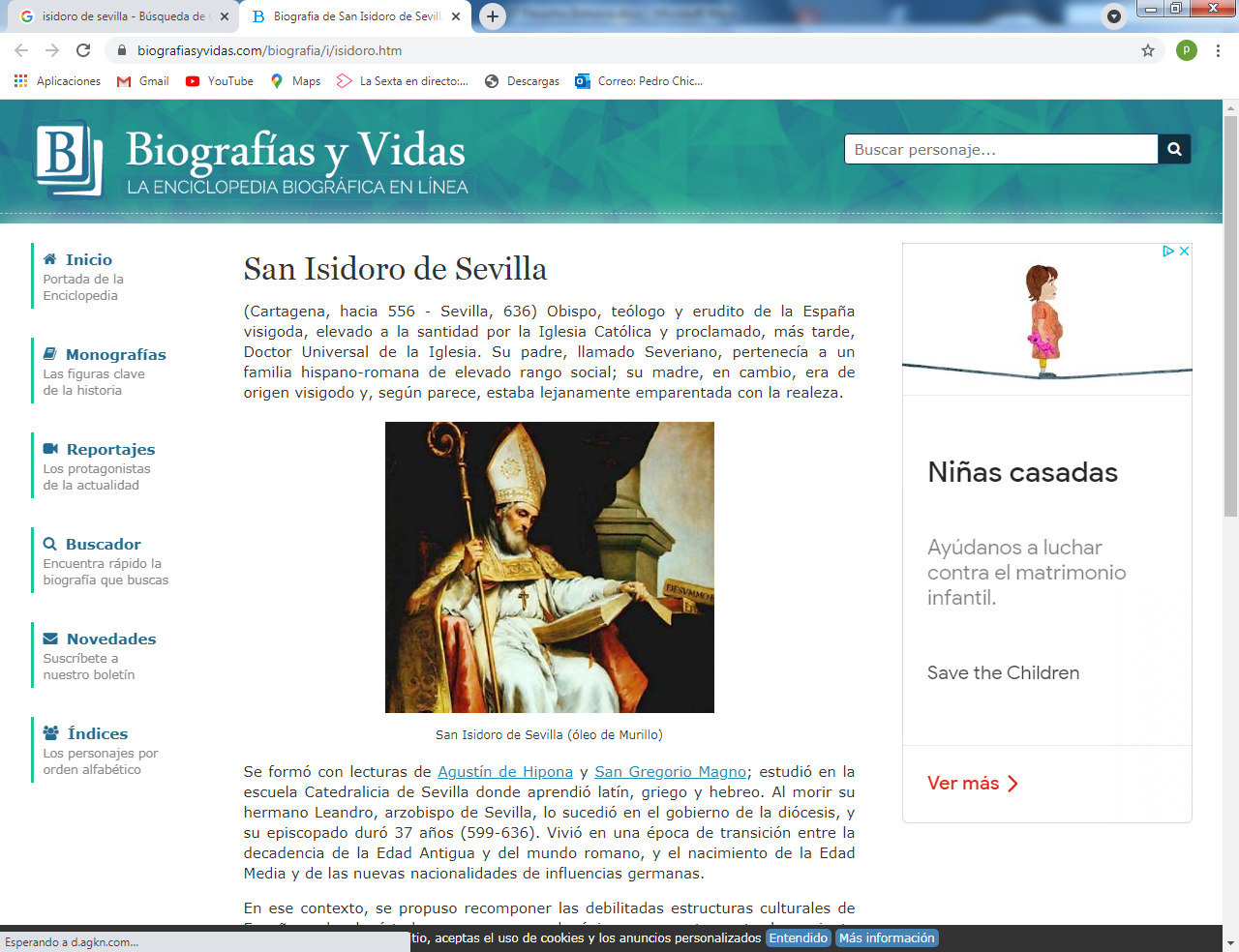 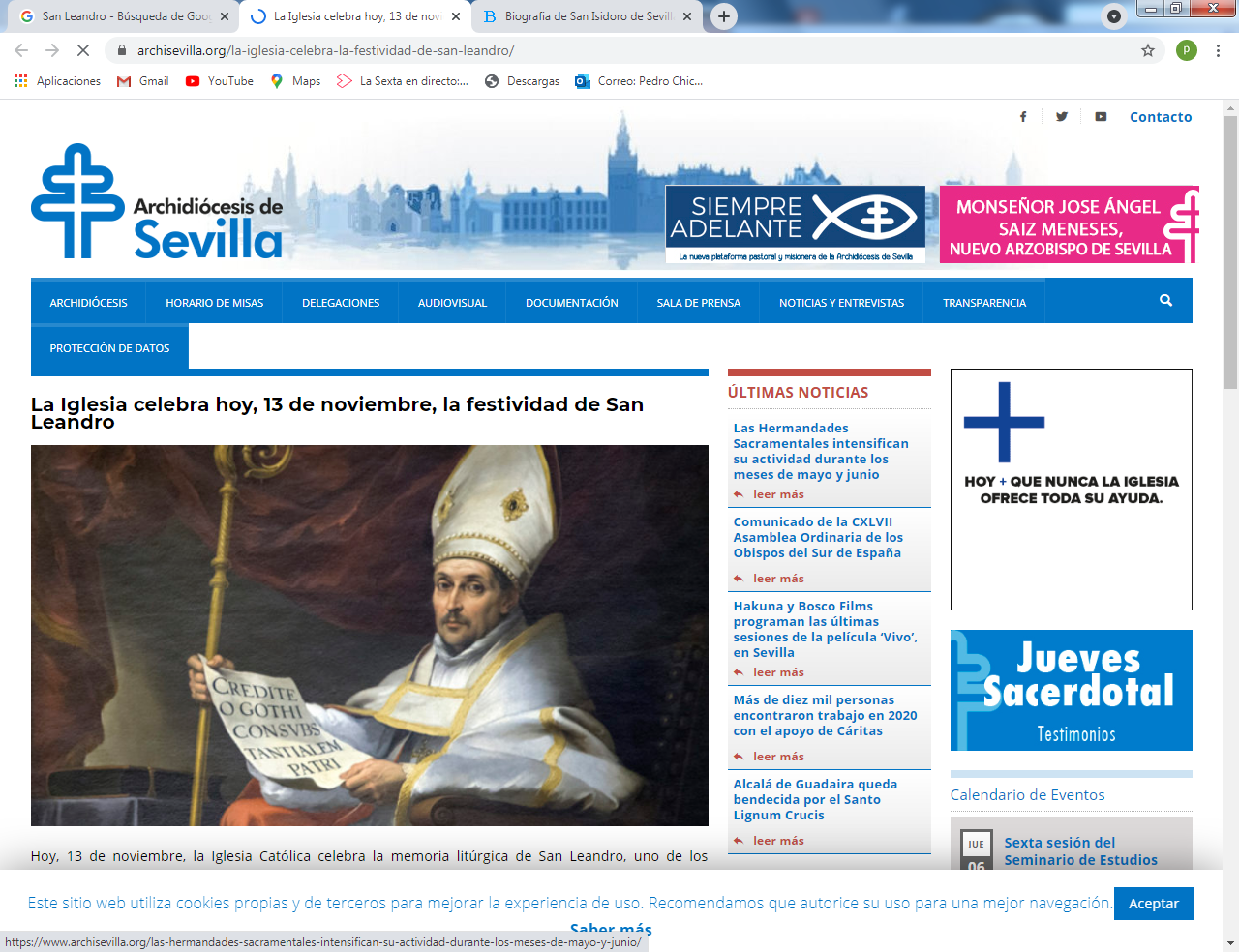 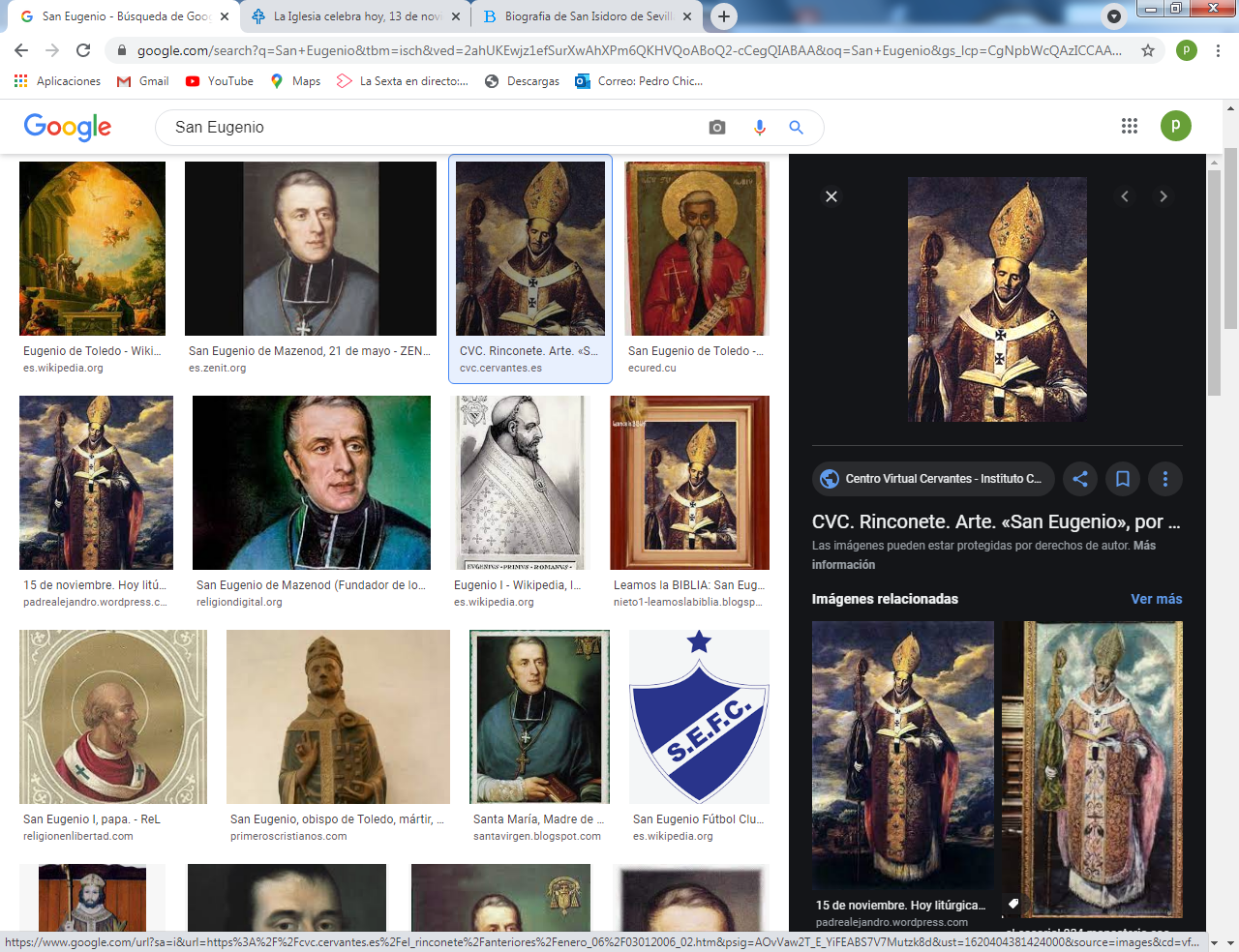 S. Isidoro de Sevilla                          San Leandro                  San Eugenio   •  San Leandro de Sevilla (534-600).  Fue arzobispo de Sevilla desde el año 578 hasta el año 600, en el que es sustituido por su hermano menor San Isidoro de Sevilla. Está considerado como uno de los grandes impulsores del catolicismo en la España visigoda de su tiempo. Fue arzobispo de Sevilla desde el año 578 hasta el año 600, en el que es sustituido por su hermano menor San Isidoro de Sevilla. Está considerado como impulsor del catolicismo    Con la invasión bizantina de su tierra levantina en el año 554, la familia se marchó a Sevilla, ciudad donde Leandro completó su formación, quizás motivada por la conversión de su madre a la religión católica. Al morir sus padres, Leandro se queda al cuidado de sus hermanos menores, ingresando años más tarde en un convento.     Fue nombrado obispo de Sevilla en el año 578 e influyó activamente en la rebelión del joven Hermenegildo contra su padre, el rey Leovigildo, siendo quizás quien le asesorara para su conversión al catolicismo. Leandro vivió tres años en Constantinopla, mandado por el propio rey Hermenegildo para obtener ayudas para su causa; allí mantuvo estrecha relación con san Gregorio Magno y llegó a escribir su Expositio in Librum Job. De vuelta a Sevilla, sufrió la persecución de Leovigildo, siendo de nuevo desterrado por unos años.    Fue un tiempo en el que escribió diversas obras contrarias al arrianismo. Cuando de nuevo   regresó a tierras hispalenses, llegó a instruir a Recaredo, hijo de Leovigildo, en la religión católica. La conversión de Recaredo y la de todo el pueblo visigodo, en el año 586, fue celebrada tres años más tarde por el obispo Leandro con la convención del III Concilio de Toledo.      Considerado uno de los Padres de la iglesia y fundador de la escuela teológica de Sevilla, tuvo especial interés en la enseñanza oral y escrita del catolicismo y en la formación de los religiosos. Su gran importancia histórica para la iglesia se hace patente en la estatua de barro cocido a tamaño natural que le representa en la Puerta del Bautismo de la Catedral de Sevilla, formando pareja y frente a la de su hermano y también obispo de Sevilla, San Isidoro. Aparece también, junto a San Isidoro, en el escudo de Sevilla.   •  S. Eugenio de Toledo (590-657) Fue un escritor y poeta español, y primer Arzobispo de Toledo, de la época visigoda. Es uno de los considerados Padres de la Iglesia hispánica..​.    De estirpe goda, fue discípulo de Braulio de Zaragoza,estudiando con él en la Iglesia de Santa Engracia de esa ciudad. Supo fundir las enseñanzas de su maestro y de Isidoro de Sevilla. Destacó, además de por su actividad poética, como músico y teólogo. Estos y otros méritos lo llevaron a ser nombrado obispo de Toledo, atraído allí por su amigo el rey Chindasvinto, y es considerado como el iniciador del arzobispado de esta ciudad tras ser designado como tal por el rey en 649 hasta su muerte en 657.    Sus poemas y los testimonios de su discípulo Ildefonso de Toledo, además de un relato martirológico del siglo IX, son la principal fuente para conocer su biografía. Se educó con Eladio de Toledo y, más tarde, atraído por la fama de Zaragoza como foco cultural, ingresó en el monasterio de Santa Engracia para ampliar sus estudios con Braulio de Zaragoza, uno de los personajes más cultos de su tiempo, amigo y consejero de Isidoro de Sevilla.​   Braulio, tras ser nombrado obispo de la sede zaragozana en 626, escogió a Eugenio para que fuera su arcediano.​ Y como en el año 649 Eugenio fue nombrado arzobispo de Toledo por Chindasvinto, como muestra la carta del rey visigodo a Braulio, donde expresa su deseo de nombrar a Eugenio titular de un arzobispado en Toledo, Braulio, que veía en él a su sucesor en la sede cesaraugustana, se opuso sin ningún éxito.    Desde su nueva cátedra toledana impulsó la cultura y celebró los concilios VIII, IX y X de Toledo.​ Fue asimismo, en esa sede, promotor de la música sacra.​ A causa de su riguroso ascetismo se resintió su salud, y aun parece haber padecido anorexia, de lo cual hay dolorida huella en su lírica. En cuanto a su actividad literaria, escribió libros de teología, epístolas y poemas. En este último ámbito está considerado el principal poeta latino de la Europa del siglo VII por la multiplicidad de metros utilizados (hexámetros, dísticos elegíacos, trímetros trocaicos y yámbicos, eolios sáficos, e incluso jonios), aunque su prosodia no era estrictamente observante,​ por la variedad de sus composiciones y por el saber literario 3. La influencia de los monjes y de los monasteriosEl aporte filosófico de los monjes en el terreno de las ideas fue decisivo en medios de los pueblos que iban surgiendo en Occidente, como antes lo había sido en Oriente. Fueron los monjes con sus copistas y bibiotecas los que salvaron la mayor parte de las obras de la antigüedad.  •  Basillo (330-379) Fue el gran patriarca de los monjes Orientales y el que multiplicó los  monasterios desde la Capadocia en la que él vivió y trabajó. Para ellos y para resaltar su valor y su importancia redactó diversas "Reglas monásticas", que alentaron el movimiento monacalde Oriente.   En Occidente dos siglos después surgieron los monjes de San Benito, aunque ya había otros cenobitas o incluso eremitas. Los monjes resultaron los más influyentes en los pueblos sobre todo en las áreas rurales que vivían y trabajaban lejos de las villas o burgos que iban saliendo y de los señoríos que se organizaban alrededor de los castillos de los señores feudales.   La forma cenobítica de monaquismo fue introducida en Occidente en Roma y en el norte de Italia por San Atanasio. En el norte de África fue San Agustín de Hipona su mejor promotor. En la Galia se debió a San Martín de Tours. En Oriente también fue S. Jerónimo. La regeneración religiosa efectuada por san Benito de Nursia en Occidente en el siglo VI contaba ya con precedentes seculares. Pero aportó al monaquismo occidental su forma permanente y fue tan orgánica y consistente que se convirtió en una fuerza arrolladora y duradera.  Con los seguidores de Benito de Nursia surgieron las grandes construcciones monásticas: templo, claustro, celdas habitables, servicios diversos para la vida de un gran grupo; cocina, refectorio, enfermería.  Así surgieron las abadías, comunidades autónomas de monjes gobernados por un abad (abbas, padre) o de monjas dirigidas por una abadesa. En su interior se daba especial importancia a la iglesia. En el exterior eran decisivas las tierras para el trabajo. La vida se desarrollaba en el lugar de vivienda, en el lugar de oración y en el lugar de trabajo, como era la biblioteca o la sala de copistas de documentos. Para los viajeros o peregrinos había una acogedora hospedería para practicar la hospitalidad.   Los edificios se organizaban en torno a un patio, al que solía rodear un claustro o arcada cubierta, cuya amplitud, estilo y servicios, solían ser variables.    Pero nunca faltó en él la sala capitular para las reuniones de los monjes.  La abadía de Monte Casino, fundada por San Benito en el 529, se convirtió en modelo de referencia para toda Europa. De una u otra forma inspiró también a los grupos originales que fueron surgiendo con el tiempo, como reforma de la misma estructura benedictina (cluniacenses, cistercienses, trapenses), como movimientos autónomos al estilo de los cartujos (San Bruno) y camaldulenses (S. Romualdo); o también como desarrollo interno de la misma Orden benedictina (Fulda, monasterios de S. Fructuoso, de San Víctor de París y muchos más que se divulgaron por Europa).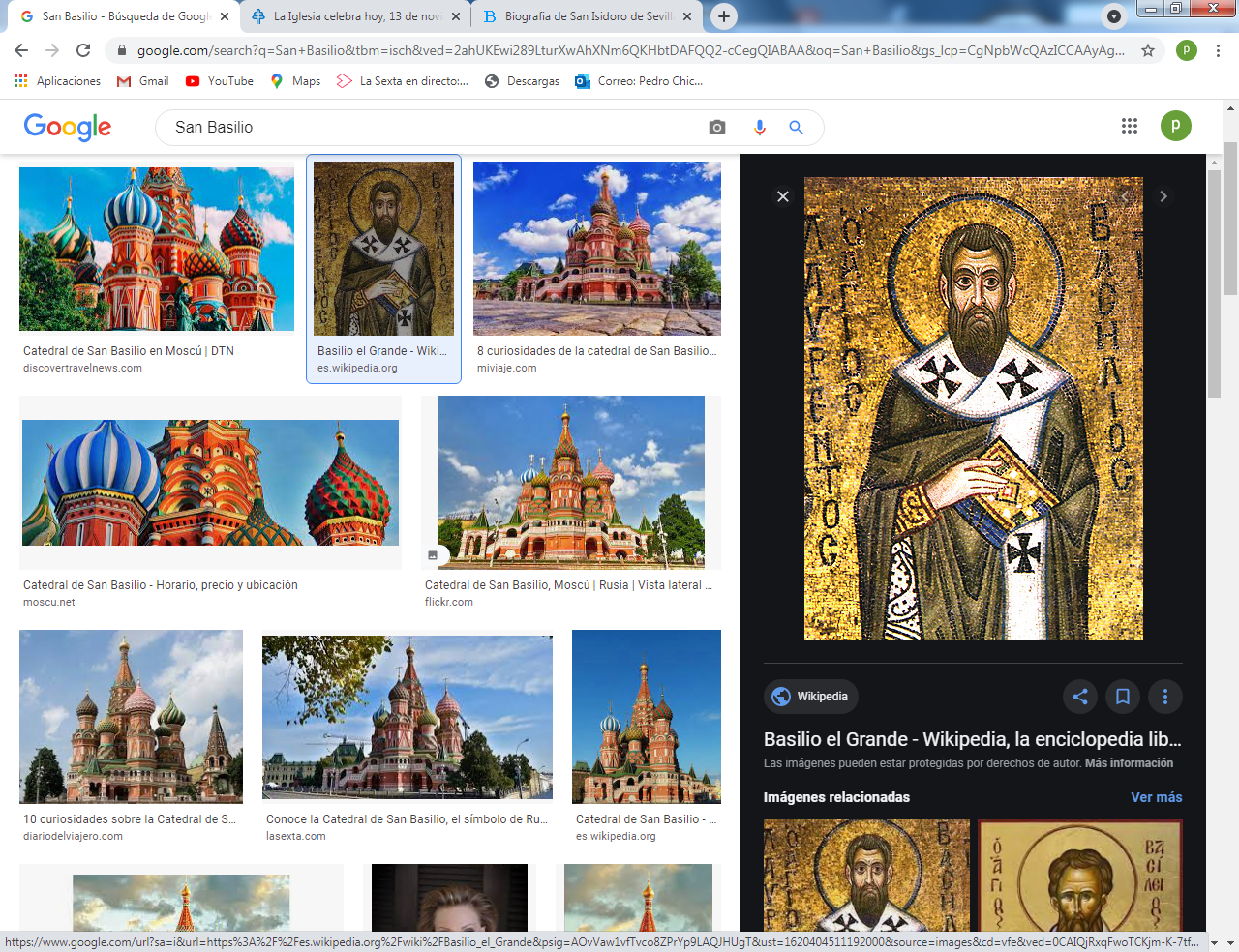 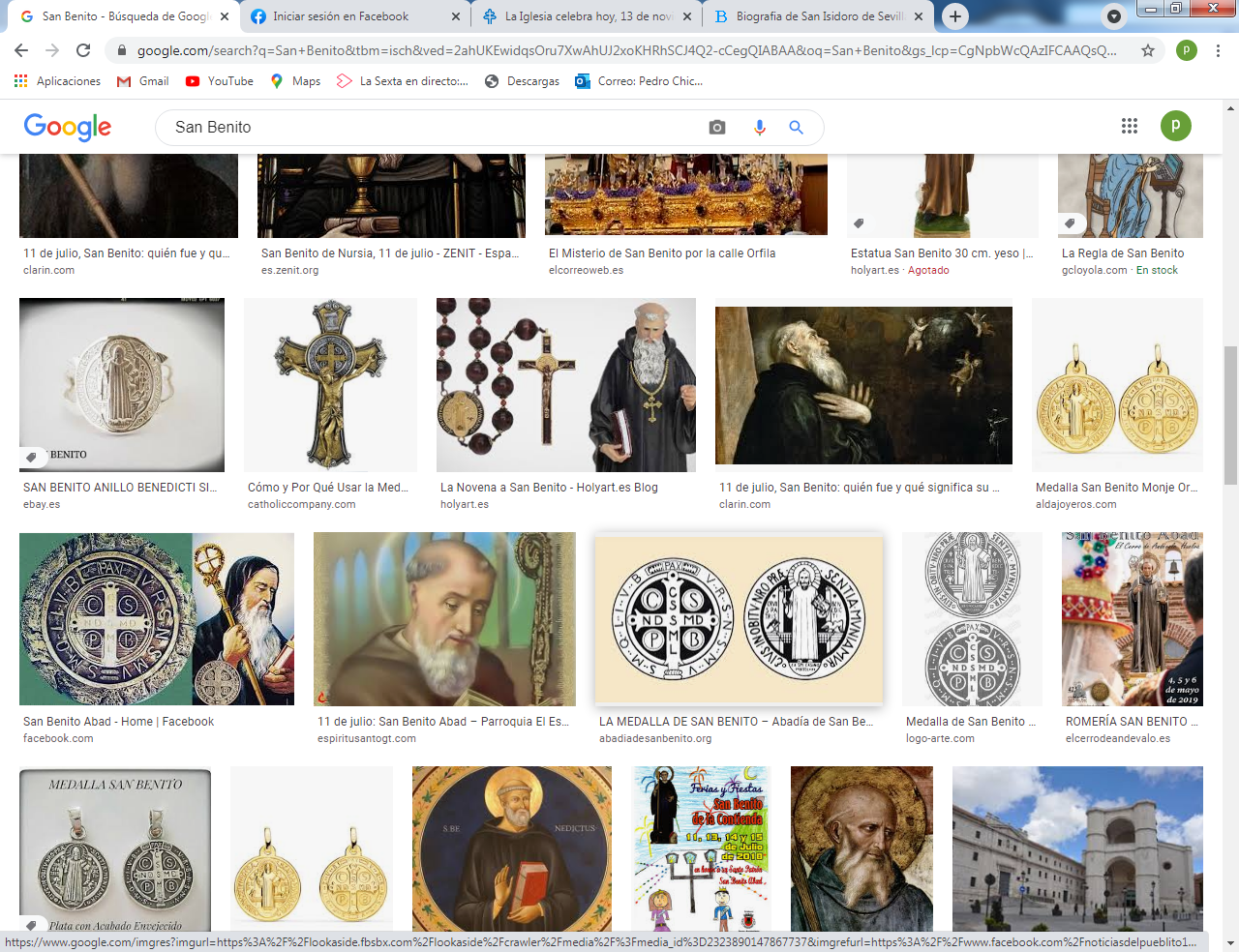     San Basilio en Oriente        y    S. Benito en Occidente   • S. Benito de Nursia (480-570). Fundó siglo y medio después de S. Basilio en Oriente  las bases del  monacato occidental al escribir su "Regla" monacal” y también al fundar los diversos  monasterios, sobre todo en Subiaco y en Montecasino, que iniciaron la corriente de  los contemplativos y de los laboriosos monjes colonizadores de toda Europa.Los monasterios, junto al culto fiel y esmerado y a las iglesias silenciosas, siempre tuvieron la Biblioteca, los manuscritos, los códices, los incansables copistas y los miniaturistas de las grandes maravillas. En el paciente rodar de los largos siglos, fueron los monjes los que conservaron y extendieron el saber. Sin ellos, la Europa medieval no hubiera sido la misma, ni el saber de la posteridad  lo que es.   Basta recordar que la mitad de las grandes ciudades de Europa tuvieron por origen la población de “domésticos” que se acumulaba en torno a un monasterio y bajo la autoridad y ejemplo de los monjes.Las otras fuentes de labor y de cultura fueron las catedrales donde también se organizaron Estudios Generalesal estilo de las madrazas de los islámicos en las mezquitas. Con el tiempo tuvieron sus edificios propios y se convirtieron en estudios universales (Universidades).  Símbolo de esa influencia de los monasterios se pueden citar algunas figuras significativas al estilo de Beda el Venerable  •  Beda el venerable (672- 735). Fue un monje benedictino del monasterio de Saint Peter en Sunderland, hoy Jarrow en Tyneside.  Fue enviado a Monkwearmouth a la edad de siete años y luego recibió educación del abad Ceolfrid y sus monjes en Jarrow, en donde sobrevivieron en el 686 a una peste que azotó allí, que mató a la mayoría de la población. Aunque pasó la  mayor parte de su vida en el monasterio, viajó a varias abadías y comunidades eclesiásticas en las islas británicas, como en su visita al arzobispo de York y al rey Ceolwulf de Northumbria.    Escritor, maestro —uno de sus alumnos fue Alcuino de York— y erudito, su obra más famosa, Historia eclesiástica del pueblo inglés (Historia ecclesiastica gentis Anglorum), le valió el título de «Padre de la Historia inglesa». Sus escritos ecuménicos eran extensos e incluían una serie de comentarios bíblicos y otras obras teológicas de erudición exegética.       Otra de sus áreas de estudio fue la disciplina académica del computus, conocida por sus contemporáneos como la ciencia del cálculo de las festividades del calendario.     Una de las fechas más importantes que intentó calcular fue la Pascua, un esfuerzo envuelto en controversia. También ayudó a establecer la práctica de datar desde el nacimiento  de Cristo (Anno  Domini, «en el año de nuestro Señor»), costumbre que finalmente arraigó en la Europa medieval. Fue uno de los grandes maestros y escritores de la Alta Edad Media y muchos historiadores lo consideran el erudito más importante de la antigüedad, en el período comprendido entre el 600 y el 800.     Beda fue además un hábil lingüista y traductor y sus trabajos hicieron que los textos en latín y griego de los primeros padres de la Iglesia fueran mucho más accesibles para sus colegas anglosajones, lo que contribuyó significativamente al cristianismo inglés. El monasterio de Beda tenía acceso a una extensa biblioteca que incluía obras de todos los grandes autores de la época clásica.4. El pensamiento filosófico entre los francos    Tal vez fue la corte de Carlomagno (742-814) en Aquisgrán el centro donde la filosofía de los pueblos bárbaros más quedó enriquecida y consignada. El renacimiento carolingio supuso una serie de experiencias culturales paralelas a las múltiples guerras de ese iniciador del imperio germánico.   El espíritu de esa cultura tuvo una gran dosis de Filosofía y de Antropología. No fue directamente de Carlomagno, pero gracias a sus intuiciones su corte representó un cambio de estilos y formas de razones. Se ha llamado “renacimiento carolingio” a ese proceso.      Carlos I el Grande (Carlomagno) nacido en Aquisgrán, en el 742 y fallecido en Aix-la-Chapelle en 814, fue el monarca más significativo de la Historia antigua. Creó el gran imperio germánico con sus guerras en busca de un reino extenso. Hasta pensó que era una elección divina, en donde un gran capellán sería el Obispo de Roma. Pronto se dividiría su imperio en dos grandes naciones: la Francia de los francos y la Germania de los germanos.      Ese imperio se conservaría en idea durante muchos siglos, incluso llegó hasta el siglo XX con las pretensiones del nacismo de hacer reales y políticas las ideas de Hegel, de Nietzsche y sobre todo de Hitler.  Era una idea de filosofía racial que germinó en ese siglo IX en el que nació su imperio, que durante siglo estuvo en la mente de sus dirigentes reales o imperiales.  En su política expansiva Carlomagno llegó a la conquista y anexión del reino lombardo (el norte de Italia), realizada en el 774, mediante una alianza de los francos con el Papado.Dominada Italia (aunque algunos ducados meridionales como Spoleto y Benevento se le resistieron), concentró sus energías en la conquista de Sajonia (norte de Alemania), empresa que le exigió dieciocho campañas sucesivas entre los años 772 y 804.    Entre las últimas conquistas cabe destacar la guerra contra los ávaros en la frontera oriental, que le llevó a dominar los territorios actuales de Hungría, Croacia y parte de Serbia; y también un intento infructuoso de penetrar en España, abortado por la derrota que le infligieron los vascos en la batalla de Roncesvalles (778), pero que le sirvió al menos para crear una Marca Hispánica sometida al reino franco, que iba de Pamplona a Barcelona  En ese mundo es donde surgieron las ideas y las corrientes de pensamiento que tendrían mucha influencia en los reinos gobernado por el imperio germánico, pero influyentes en los demás reinos del Este y del Oeste.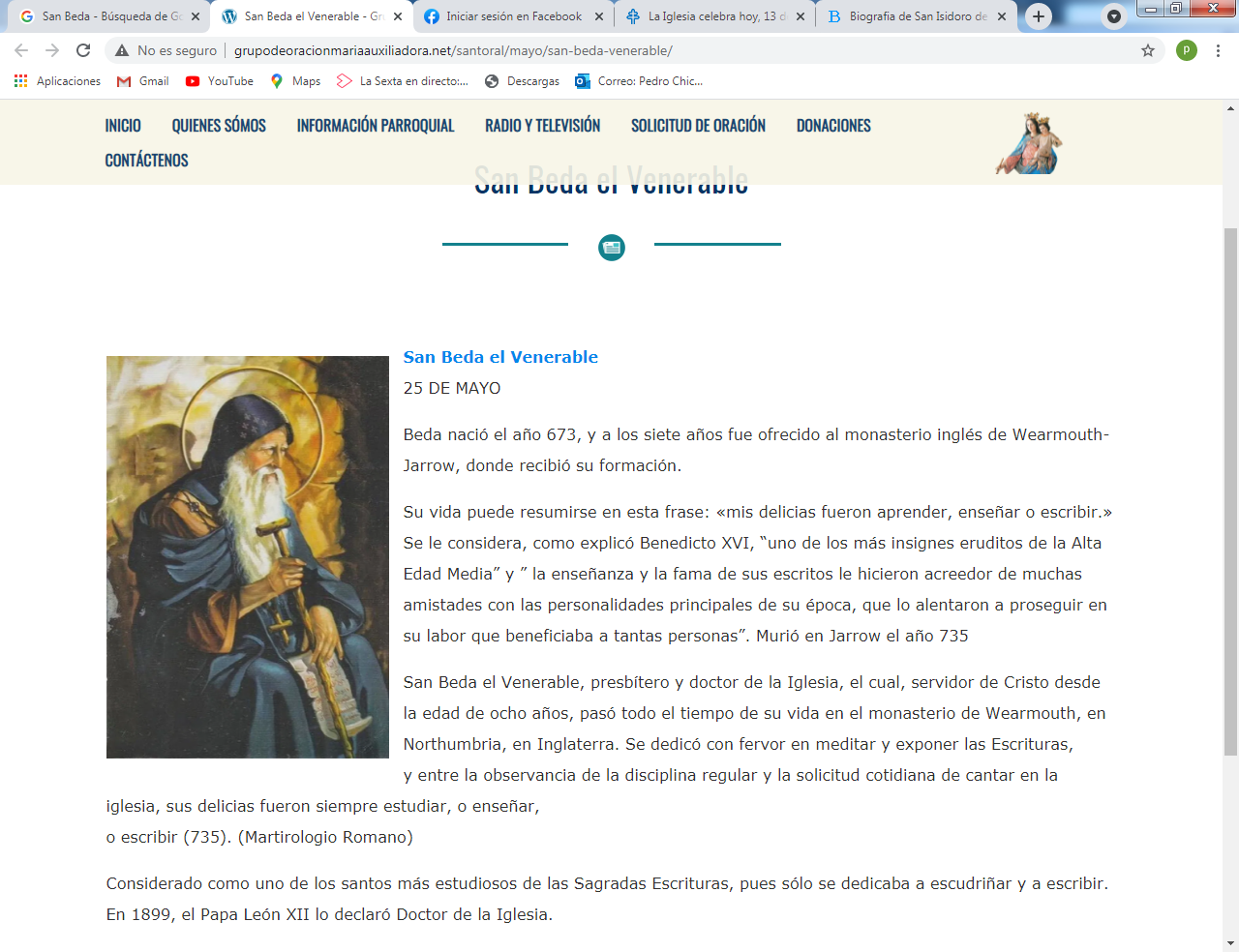 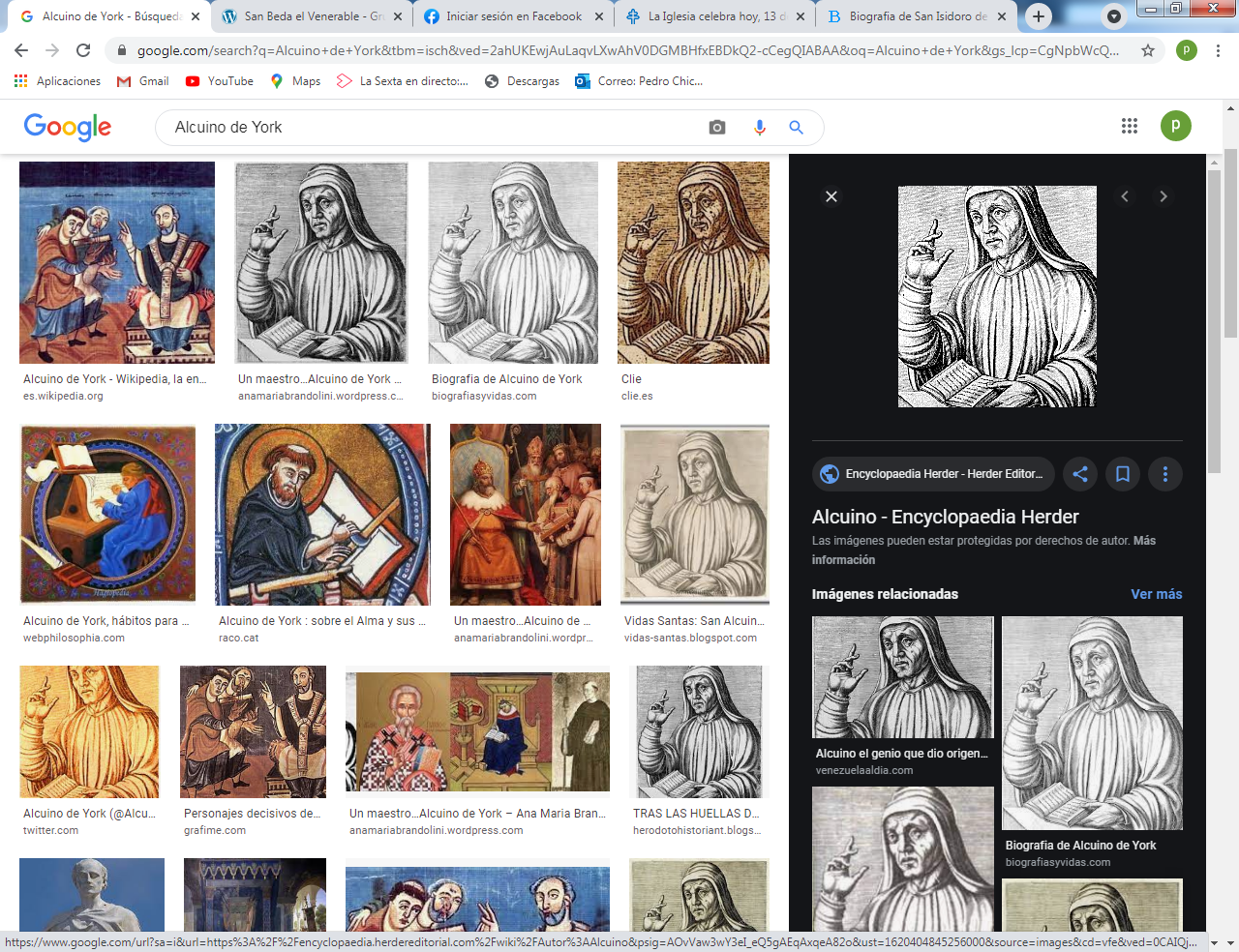   San Beda           y  Alcuino de YorkFiguras interesantes de ese ambiente fueron las siguientes.•  Alcuino de York (735-804). Fue un teólogo y filósofo llamado desde York a la corte carolingia  para ser preceptor de la Corte, y  resultado el gran motor de una fuerte inquietud por la cultura y por los juicios adecuados a gentes fuertes.    Había recibido una buena formación  en Inglaterra, que por entonces era un importante foco cultural de Europa. Estudió en la escuela benedictina de York, y parece haber sido alumno de Egberto y Alberto, dos de los más importantes sacerdotes de la Inglaterra de su tiempo, que ocuparon la dignidad de Arzobispo de York.   Fue enviado a Roma por el arzobispo Eanbald I, y coincidió con Carlomagno en la ciudad de Parma en el año 781. Poco después Carlomagno, acordándose de Alcuino, lo mandó llamar a su corte de Aquisgrán (782). Participó así, junto con lo más selecto de la intelectualidad de su tiempo, en la gran reforma educacional promovida por Carlomagno.    Enseñó durante ocho años en la Escuela Palatina, donde se impartía el trivium y el quadrivium. Fue nombrado abad de Ferrières y luego de San Lope de Troyes, hasta que en el año 796 se retiró también con el cargo de abad al Monasterio de San Martín de Tours. En los restantes ocho años de su vida reformó la disciplina eclesiástica, organizó una escuela y fundó una biblioteca. Falleció en el año 804.   Destacó más como filósofo y como ideólogo práctico, como organizador y como pedagogo, que como teólogo o filósofo. Tenía por meta convertir al Imperio carolingio en una nueva Atenas o una nueva Roma, aunque ahora irradiada por el espíritu cristiano. Sostiene que a las siete artes liberales, que son las siete columnas de la sabiduría humana, deben integrarse los siete dones del Espíritu Santo. Para ello enseñó profusamente el latín, dándole nuevo brillo a un idioma que por entonces se hallaba empobrecido por el uso meramente litúrgico que se le daba en el continente europeo.    Convertido en una especie de ministro de educación por Carlomagno, se rodeó de un brillante equipo formado por Pablo el Diácono, Agobardo, Clemente de Irlanda, Teodulfo de Orleáns, Paulino de Aquilea, Dungal y Pedro de Pisa entre otros.En materias teológicas era menos original. En general toma argumentos de Boecio, Casiodoro y San Agustín para sus obras. Su mayor contribución intelectual fue la polémica que sostuvo con Elipando de Toledo y Félix de Urgel, defensores ambos del adopcionismo, variante del cristianismo que había prendido fuertemente en España, como consecuencia de su pasado visigótico arriano.     Sus principales ideas están condensadas en la carta "De animae ratione".    Entre los discípulos que Alcuino de York tuvo en Tours se cuentan Fredegiso de  Tours, Amalario de Metz, Hilduino de Saint-Denis y Rabano Mauro, este último destacado teólogo del siglo IX.  Sus obras escritas fueron numerosas    + Obras pedagógicas: "De grammatica", "De dialectica", De rhetorica, el fragmento del De musica, De Orthographia y Disputatio Pippini cum Albino scholastico.    + Obras teológicas: De animae ratione ad Eulaliam  virginem, De virtutibus et vitiis ad Widonem  comitem, Libera  dversus  Haeresim  Felicis, Adversus  Felicem libri VII , Adversus Elipandum libri IV, De fide sanctae et individuae Trinitatis y XXVIII quaestiones de Trinitate.  +  Obras poéticas: Oratio in nocte, De cuculo, Certamen Veris et Hiemis, De cladelin disfarnen sis monasterii, etc.  +  Obras hagiográficas: De sancti sEboracensis Ecclesiae y Vita sanct iWilli ordino.  +  Obras litúrgicas: Liber  Sacramentorum, De Psalmorum usu, Officia per ferias, De baptismi ceremoniaiis y De confessione peccatorum ad pueros.  •   Rabano Mauro (776- 856). Discípulo de Alcuino, fue  un escritor, filósofo y teólogo alemán de gran capacidad e influencia, por lo que era llamado primus praeceptor Germaniae, primer maestro de Alemania, por haber dado notable impulso al centro cultural de Fulda, que irradió en aquel tiempo la cultura por toda la nación; por sus numerosos libros de ciencia religiosa y profana; por haber contribuido con activo celo a la conversión de los pueblos limítrofes aún paganos. Rábano, más que teólogo especulativo, al estilo de Escoto Erígena o de Radberto, fue un maestro práctico.   Monje benedictino alemán, en el prefacio de su libro De Laudibus sanctae Crucis, Rabano se denomina a sí mismo "Magnentius Hirabanus Maurus: Magnentius"  por haber nacido en Maguncia o en sus cercanías, Hirabanus que era su nombre propio, y Maurus por haberle así apellidado su maestro Alcuino.  Sus comentarios exegéticos abarcan casi todos los libros de la Sagrada Escritura. En ellos procede con el método habitual del tiempo, aportando citas patrísticas y dando lugar preferente al sentido alegórico y moral.   Más personales son sus opúsculos: De Clericorum Institutione (c. 819), una especie de manual o suma destinada a los futuros apóstoles, donde se mezcla el catecismo con las artes liberales. En su famoso De Universo libri XXII, compuesto entre 842 y 847 en su retiro, una de las primeras enciclopedias medievales, quiere imitar las Etimologiae de San Isidoro y acomodarlas al alma alemana.   Muy curioso y devoto, escribió en verso y prosa con interesantes caligramas y juegos de palabras en forma de estrellas, cruces y otros símbolos el De Laudibus  sanctae Crucis (entre 810 y 822), en el que trata del símbolo cristiano y de los nombres de Cristo con mucho artificio y complicación.   •  Juan Escoto  Erigena( 810-877).  Poco o nada se sabe de su origen excepto que ra irlandés, de lo que informa su nombre. Juan Escoto Erígena es prácticamente decir "Juan el irlandés de Irlanda": Scoti era el nombre genérico usado en la Edad Media para referirse a los gaélicos en general (fueran irlandeses o escoceses) y Erígena o Eriúgena viene de Erin que es como se denominaba en el Medioevo a Irlanda.   Se trasladó a Francia hacia el año 850, para dirigir la escuela palatina de Carlos el Calvo,​ y donde dejó influencia en Erico de Auxerre y su escuela monástica de Auxerre. Participó en la controversias predestinacionistas sostenidas entre Godescalco de Orbais por una parte y Rabano Mauro e Hinomaro de Reims por otro. Tradujo del griego las obras el Pseudo Dionisio y las de Gregorio de Nisa, con lo que enriqueció el horizonte teológico latino con las aportaciones de estos autores orientales.     Sus escuelas preferidas fueron el Neoplatonismo y el Agustinianismo.  Su actividad transcurrió en tiempos del “renacimiento carolingio”: primera unificación funcional de los poderes políticos y religiosos a partir de la idea de Imperio Cristiano. Sus tesis, interpretadas como panteísmo a partir de su utilización de las gradaciones neoplatónicas, fueron condenadas en el Concilio de París de 1210. El papa Honorio III, en 1225, exigió que todas las copias de sus obras fueran llevadas a Roma para ser quemadas.   Entre sus obras se encuentran:Sobre la predestinación. Motivada por la controversia predestinacionista.Sobre la división de la naturaleza. Su obra más importante.Exposiciones sobre la jerarquía celeste. Basada en La jerarquía celeste de Dionisio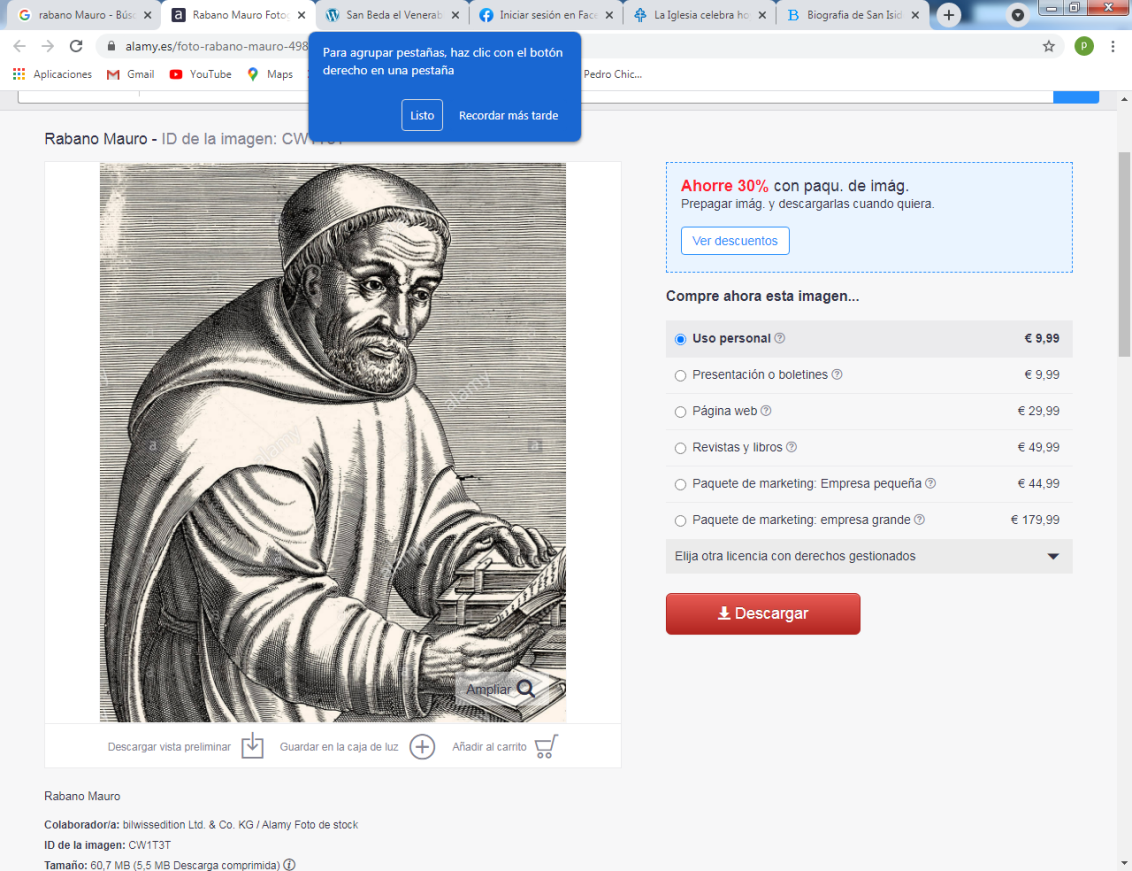 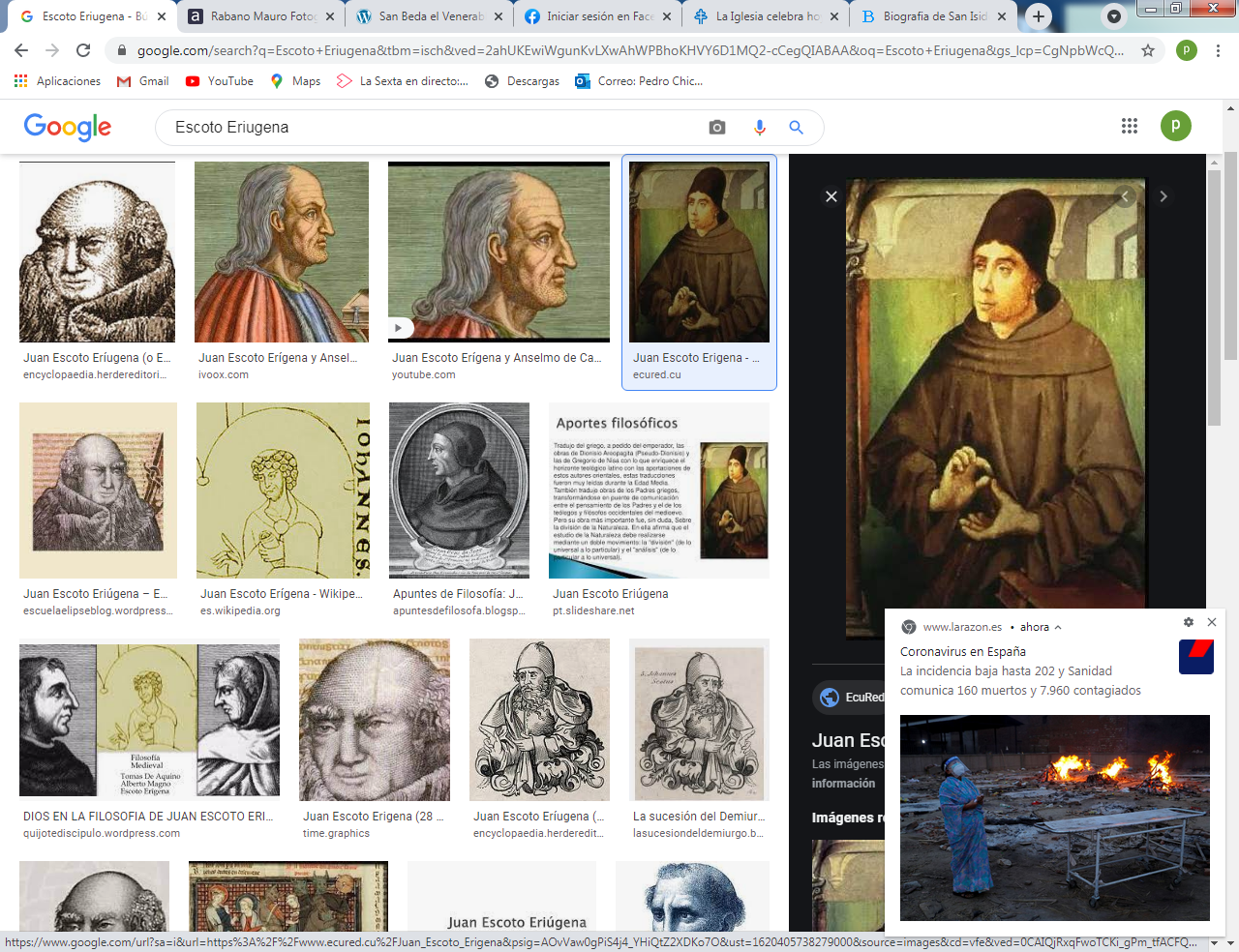 Rabano Mauro               Escoto Eriugena5.  Los bizantinos y europeos del EsteEn estos años del siglo IX y X el Oriente Bizantino tuvo fuertes problemas por el creciente movimiento islámico que seguía avanzando en todas las regiones del Medio Oriente y había ya llegado a toda Africa del Norte e incluso había saltado Gibraltar (711) y se extendía por toda Iberia con la vista puesta en el resto de Europa, ya que la “Marca hispánica” establecida por Calomagno en los Pireneos parecía frágil y antes o después iba a ser superada.  El Imperio servía de barrera defensiva de la Europa del Este y buscaba la manera de conservar esas regiones (Bulgaria , Rumania, Polonia, Ucrania y la misma Rusia) fieles a su tradición cristiana.  El envío de mensajeros culturales y cristianos a esos lugares se miraba como medio de detener las ansias de conquistas de sus amplios territorios que se extendían desde el mar Negro y el mar Caspio hasta las extensas regiones del norte. Con esa intención defensiva, al tiempo que fortalecedora, se enviaron mensajeros cristianizadores, como fueron los hermanos Cirilo y Metodio.•  Cirilo (o Constantino,​ 827-869) y Metodio (815-885), también conocidos como los apóstoles de los eslavos, fueron dos hermanos provenientes de Tesalónica, en el Imperio bizantino, que se convirtieron en misioneros del cristianismo primero en Quersoneso, que formaba parte del Imperio bizantino y después en el Imperio de la Gran Moravia. Eran hijos de padre bizantino y madre griega. Se los considera inventores y promotores del alfabeto glagolítico, usado en manuscritos eslavos antes del desarrollo del alfabeto cirílico, derivado del alfabeto griego con elementos de los alfabetos copto y hebreo, que a su vez sigue utilizándose en varias lenguas eslavas.   En el 860, el patriarca de Constantinopla envió a los dos hermanos a cumplir una misión en el extranjero entre los jázaros, pueblo que moraba al nordeste del mar Negro y que aún dudaban entre el islam, el judaísmo y el cristianismo. Antes de llegar a su destino, Cirilo se quedó durante algún tiempo en Quersoneso (Crimea), donde, en opinión de algunos especialistas, aprendió hebreo y samaritano, y tradujo una gramática hebrea al idioma de los jázaros.​   Allí le dijeron: “Nuestra nación está bautizada, pero todavía carece de maestros. No entendemos ni el griego ni el latín. [...] No entendemos los caracteres escritos ni su significado; enviadnos maestros que nos enseñen las palabras de las Escrituras y su sentido.” (Bratilav , príncipe de Moravia, 862 ) En el año 862, fueron invitados por el príncipe Batislav I para propagar el cristianismo en lengua eslava en la Gran Moravia, cosa que hicieron hasta sus muertes, en 869 (Cirilo en Roma) y 885 (Metodio en Gran Moravia), respectivamente. Para llevar a cabo su misión, y gracias a los conocimientos de lengua eslava que tenían (su madre era búlgara), desarrollaron la escritura glagolítica, mediante la cual tradujeron las Sagradas Escrituras al antiguo eslavo eclesiástico. El papaAdriano II otorgó en 867 una bula por la que se reconocía el uso del antiguo eslavo eclesiástico en la liturgia. Este idioma, tras evolucionar en eslavo eclesiástico, se sigue usando en la liturgia de varias iglesias ortodoxas eslavas. Posteriormente, según el polaco Rocznik Krasińskich, los dos religiosos continuaron su viaje convirtiéndose en los primeros maestros de la doctrina cristiana para el Gran Príncipe Géza de Hungría, quien era aún pagano. Si bien el primer acercamiento fue con doctos ortodoxos, posteriormente los húngaros se cristianizarían bajo la fe católica, tras la iniciativa de Otón III del Sacro Imperio Romano Germánico y la actividad evangelizadora de San Adalberto de Praga..    • San Adalberto de Praga (956-957) Influyente obispo de Praga en el siglo X, que murió martirizado cuando trataba de convertir al cristianismo a las tribus bálticas de Prusia. Es el santo patrón de Bohemia, Polonia, Hungría y Prusia.   Estudió durante doce años en Magdeburgo, bajo la tutela del arzobispo Adalberto (que más tarde sería San Adalberto de Magdeburgo), de quien, al morir, tomaría el nombre para rendirle homenaje. El 3 de abril de 983 fue nombrado obispo de Praga​ a petición del príncipe Boleslav II de Bohemia. Pronto se sintió enormemente frustrado por el estilo de vida que llevaban sus fieles, que era realmente pagano. En 989 se fue a Roma para solicitar al papa que le relevara de sus cargos y así permanecería cuatro años en Italia, exiliado como monje en Montecasino.    En 992, el arzobispo de Maguncia le pidió que volviera a dirigir el obispado de Praga, por lo que regresó a Bohemia acompañado de unos cuantos monjes benedictinos. Posteriormente, con la ayuda del príncipe bohemio Boleslav II fundó, en 993, en Brevnov la primera abadía benedictina de Bohemia.    Cerca de 972, el Gran Príncipe húngaro Géza abrió las fronteras a misioneros cristianos. Estimando un mayor acercamiento al mundo civilizado medieval. Géza pidió en 993 a San Adalberto que lo bautizase a él y a su hijo Vajk, el cual adoptaría el nombre de Esteban y posteriormente sería conocido como San Esteban I de Hungría. San Adalberto fue su tutor y lo introdujo al latín y al cristianismo.    En 995 su familia fue masacrada por los hombres de Boleslav II, muerte de la que escapó Adalberto por hallarse fuera del país. En 996 se trasladó de nuevo al Principado de Hungría, pero esta vez junto con su discípulo San Anastasio, al cual dejaría encargado de la misión cristianizadora en el principado húngaro.​    El duque Boleslao I el Bravo, futuro rey de Polonia, le apoyó y le ofreció una escolta militar que le acompañaría hasta Danzig.  Sin embargo, las tribus prusianas se mostraron muy renuentes a sus prédicas cristianas. El 23 de abril de 997, los paganos le decapitaron cerca de Trusol y su cabeza fue empalada.  Mientras se trabajaba tanto en el Oriente por cristianizar y fortalecer a los eslavos, en la sociedad cristianizada del Imperio bizantino, en Constantinopla, surgían desavenencias doctrinales que dividían, no solo  alos clérigos y a las jerarquías religiosas, sino también a los reyes y a los príncipes.    El artífice de esa labor era nada menos que el Patriarca cristiano de  Alejandría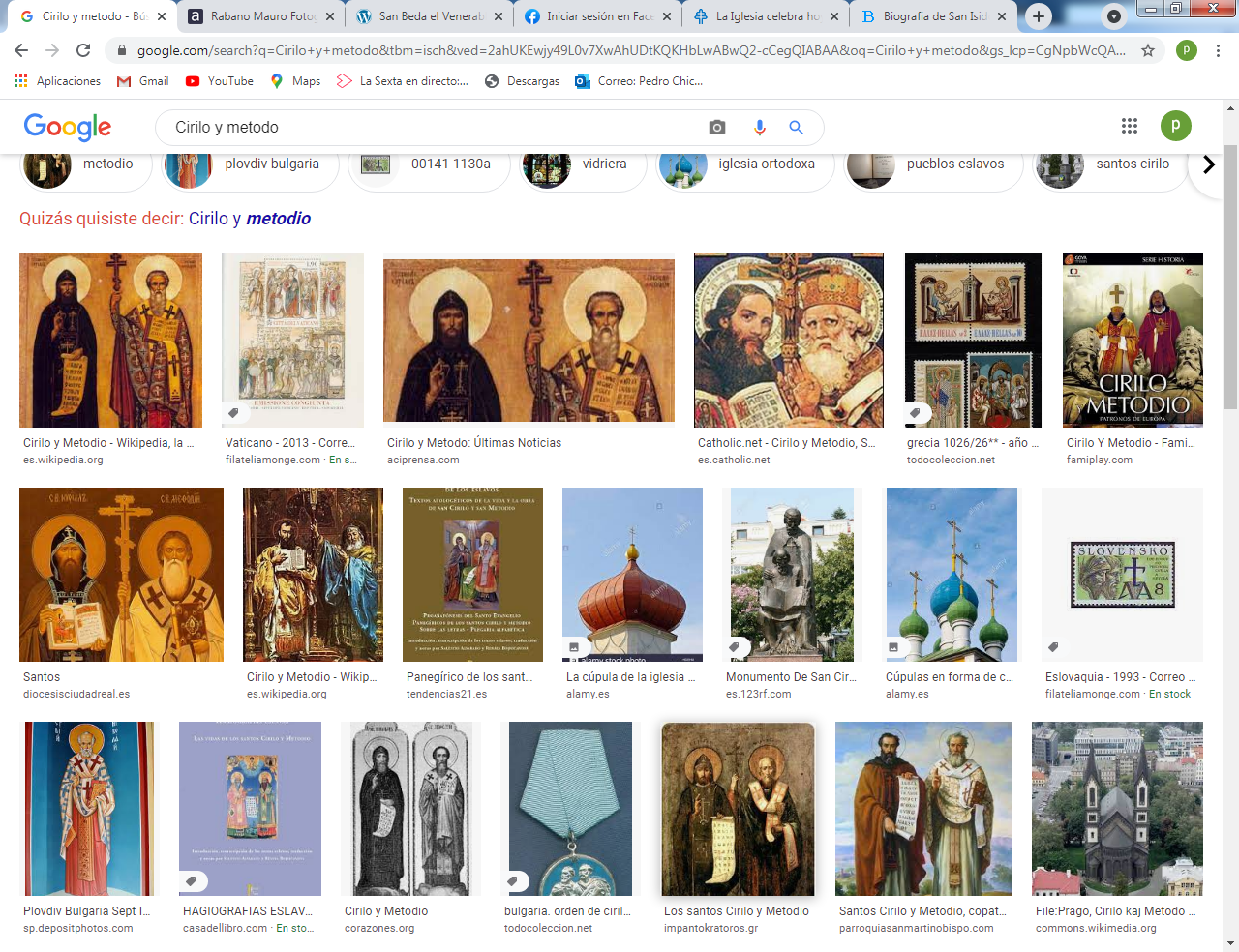 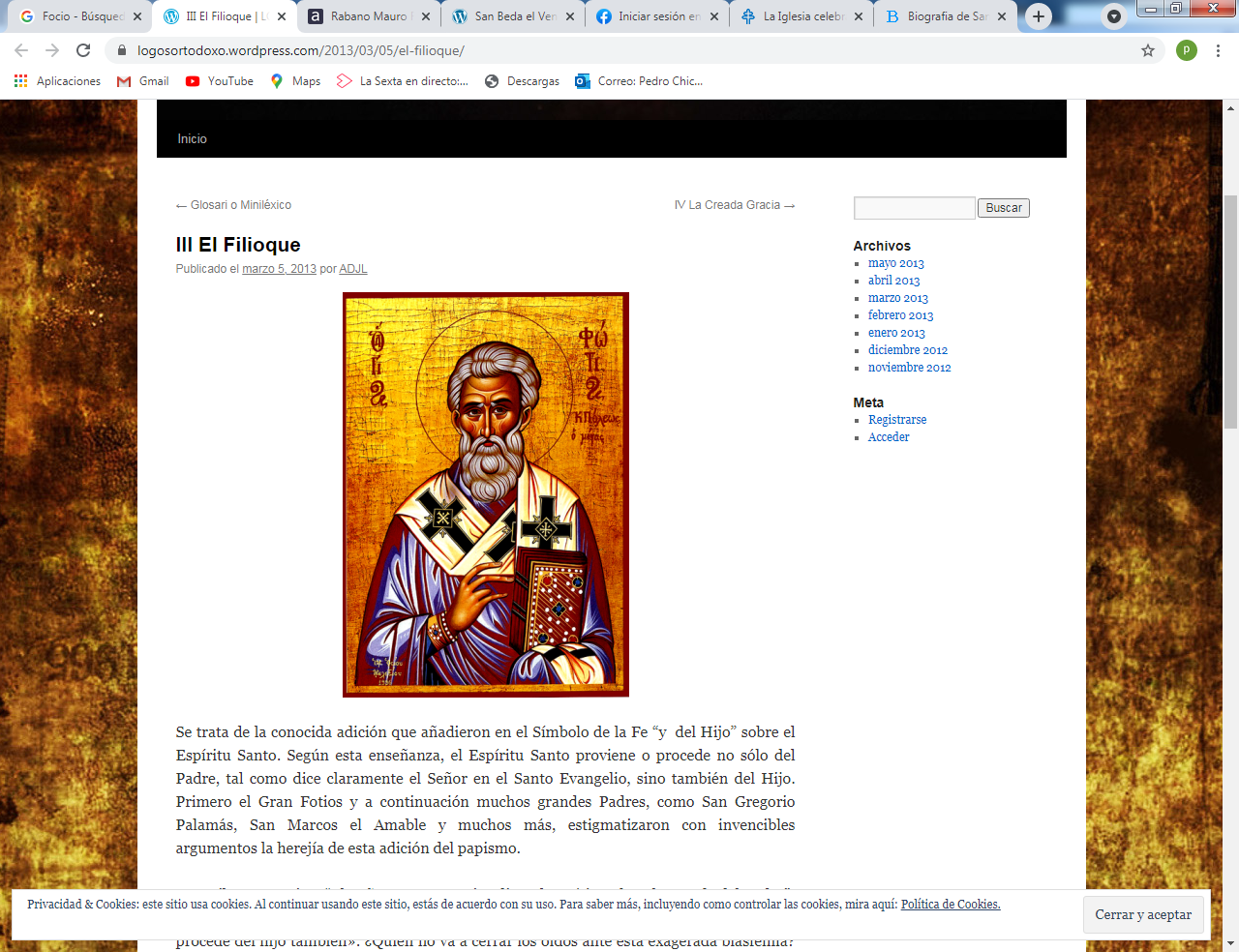 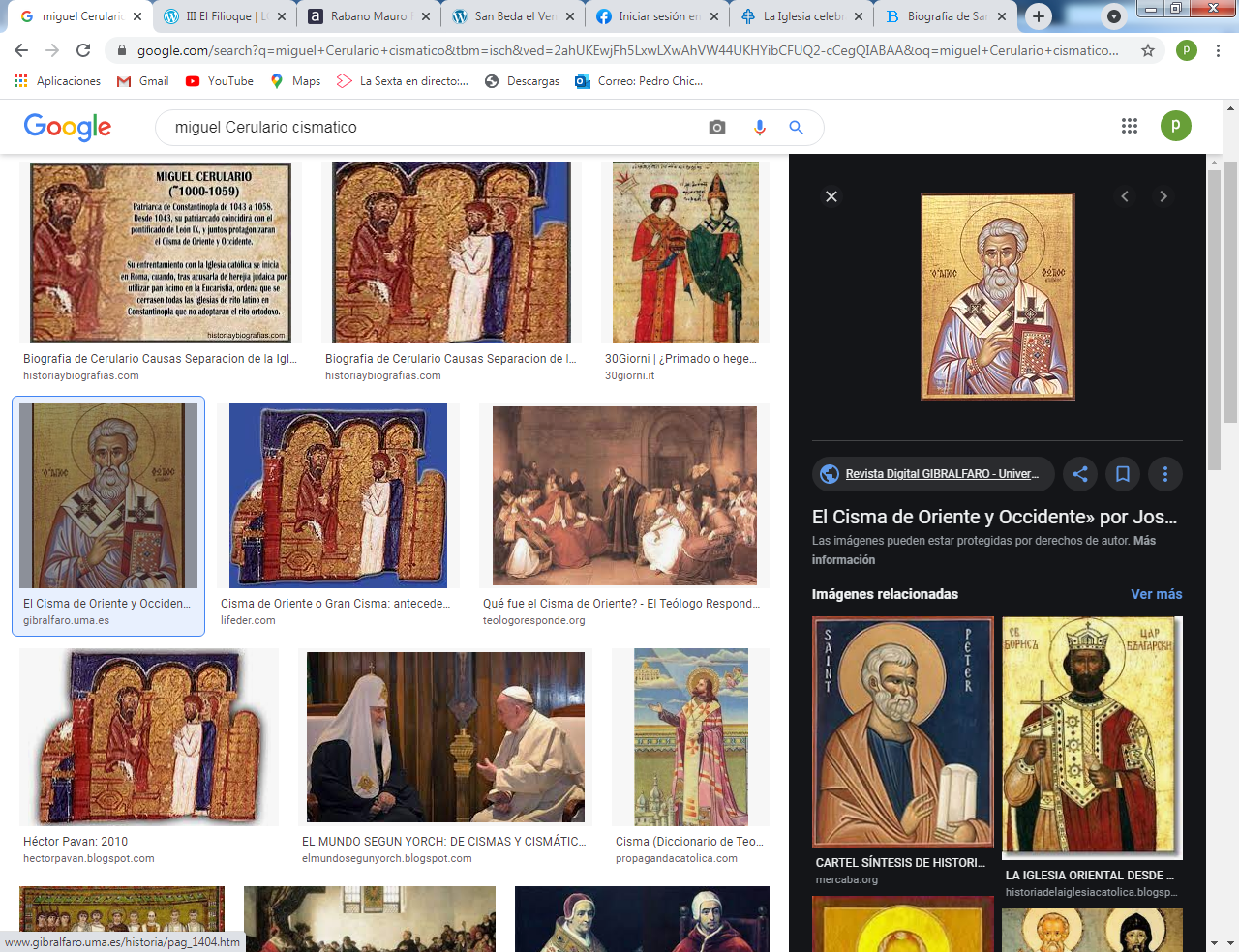                         C irilo y Mtodio.                                            Focio               Y Miguel Cerulario  • Focio (820-893). También conocido en la Ortodoxia de Oriente como San Focio o Focio el Grande, fue elegido desde el monasterio de  Bordi, en Armenia, para ser el patriarca de Constantinopla. Fue la principal figura influyente en la evangelización de los eslavos y también en el llamado «Cisma de Focio”    De familia noble y celosamente religiosa, emparentada con los Bardas, recibió una esmerada educación y llegó a ser uno de los hombres más cultos de su tiempo en todas las ramas del saber que practicó: Gramática, Dialéctica, Oratoria, Escrituras, Teología, Derecho. Se dedicó en un principio a la docencia y luego pasó a la Corte; durante el reinado del emperador Miguel III, fue presidente de la Cancillería imperial y realizó delicadas misiones diplomáticas, como por ejemplo la embajada ante el califa de Bagdad.     Primer patriarcado. Tras la deposición de Ignacio patriarca anterior, elemperador Miguel III (motivado por el sínodo griego), promovió a Focio al trono patriarcal de Constantinopla, (pasando por todos los grados sacerdotales hasta el de obispo, en seis días) en el año 858.​ El nombramiento no recibió la confirmación del papa Nicolás I, pues Focio no era eclesiástico y en pocos días, del 22 al 25 de diciembre del año 858, recibió desde la tonsura hasta la consagración episcopal; es más, el obispo consagrante fue Gregorio Asbesta, que en aquel momento estaba suspendido y excomulgado, tanto por el patriarca Ignacio como por el papa Benedicto III. El papa condenó a Focio en 863 ante su ruptura con la Iglesia de Roma.      Para resolver la disputa entre los partidarios del depuesto Ignacio, los del papa y los partidarios de Focio encabezados por el emperador mismo, se convocó un concilio en el que Focio estableció las bases de la futura separación entre las Iglesias de Constantinopla y Roma.     La Iglesia romana fue acusada por él de haber alterado el credo y de considerar al patriarca de Constantinopla a inferior nivel que el pontífice romano. Todavía se embrolló más el asunto y en el año 867 Focio era depuesto por el emperador Basilio I, con la consiguiente reposición de Ignacio, mientras que el VIII Concilio Ecuménico (cuarto concilio celebrado en Constantinopla, no reconocido por la Iglesia ortodoxa, que fue llevado a cabo entre los años 869 y 870) condenaba a Focio.      Segundo patriarcado. La muerte del patriarca Ignacio, en el año 877, motivó la reelección de Focio como patriarca (habiendo este primero abogado a favor de su reposición), en donde obtiene el reconocimiento formal del Papa Juan VIII. En este segundo período patriarcal, Focio tuvo preocupaciones apostólicas y pastorales, enviando en calidad de misioneros a los Santos Cirilo y Metodio a evangelizar la Europa oriental (especialmente Bulgaria).  Tras subir al trono imperial bizantino León VI el Sabio, Focio fue depuesto y tuvo que exiliarse a Armenia, donde murió.  Con todo y al margen de esos avatares eclesiales, la cultura y la filosofía de Focio dio señal de profundidad y originalidad, a juzgar por las obras escritas que de él se conservaron   Se puede afirmar que fue la figura literaria más importante en el Imperio bizantino mientras vivió. Su producción literaria es considerable y muy variada; ocupa cuatro volúmenes de la Patrología griega de Migne (PG, 101-104). Hay obras de erudición, como “Myriobiblon o Biblioteca”, una colección de epítomes en 280 capítulos de obras antiguas y modernas, gracias al cual conocemos la obra de Ctesias, Memnón de Heraclea, Conón y Ptolomeo Queno y las obras perdidas de Arrio y Diodoro de Sicilia, lexicográficas (Léxikon). Se conservan las obras teológicas: “Anfiloquia”, “Comentarios bíblicos”,“Tratado contra los maniqueos”, “Tratado sobre el Espíritu Santo”,“Tratados polémicos sobre las pretensiones romanas”.Y son sólidas sus obras canónicas: “Novocanon”, “Decisiones canónicas” y las obras de oratoria.   •  Miguel I Cerulario (1000-1059). Las acciones de Focio y sus consecuencias  fueron renovadas y consolidadas por otros Patriarcas de Constantinopla, Miguel I Patriarca entre los años 1043 y 1058. Elegido el 25 de marzo de 1043, su patriarcado coincidirá con el pontificado de León IX, y juntos protagonizaran el Cisma de Oriente y Occidente de 1054.​     Su enfrentamiento con la Iglesia católica se inició en Roma, cuando, tras acusarla de herejía judaica por utilizar pan ácimo en la Eucaristía,​ ordenó que se cerraran todas las iglesias de rito latino en Constantinopla sino a adoptaban el rito ortodoxo. Se apoderó de todos los monasterios dependientes de Roma y arrojó de ellos a todos los monjes que obedecían al Papa. Dirigió una carta al clero en la que renovaba todas las antiguas acusaciones contra las dignidades eclesiásticas occidentales.     El papa León IX, que amenazado por los normandos, buscaba una alianza con el Imperio, mandó, en 1054, una embajada a Constantinopla encabezada por su colaborador, el cardenal Humberto de Silva Candida, y formada por los arzobispos Federico de Lorena y Pedro de Amalfi. Los legados papales negaron, a su llegada a Constantinopla, el título de ecuménico al patriarca, el segundo puesto en la jerarquía eclesiástica de Constantinopla y, además, pusieron en duda la legitimidad de la elevación de Cerulario al patriarcado.     El patriarca se negó entonces a recibir a los legados y, Humberto respondió publicando su Diálogo entre un romano y un constantinopolitano”, en el que se burla de las costumbres orientales, y excomulga a Cerulario​ mediante una bula que depositó el 16 de julio de 1054 sobre el altar de Hagia Sofía,​ tras lo cual abandonó la ciudad.  El 24 de julio de ese mismo año, Cerulario respondió excomulgando al cardenal y a su séquito​​, con lo que se inició el Cisma. Ambas excomuniones permanecieron vigentes hasta la declaración conjunta realizada el 7 de diciembre de 1965 por el papa Pablo VI y el patriarca ecuménico Atenágoras I, en la que se decidía «borrar de la memoria y de la Iglesia las sentencias de excomunión del año 1054».​Los nuevos pueblos de Europa  Siglos VI a XIAlanos. Galicia. Los unos y los vándalos destruidos y desaparecidosSajones llenan Bretaña romanizada y Escocia. DinamarcaReino de Carlomagno s. X separado en Germanos y Francos. Desde el siglo VIII extensión islámica por el Medio OrienteEl Islam conquista el Norte de Africa y Mesopotamia y Persia. S. VIII711 Entra los árabes en Hispania y dominan hasta los PireneosAños y reinosFiguras y pensadores Datos sociales y culturales1OstrogodosY lombardosItaliaS. VIIBoecio, (480-524).Casiodoro (480- 570)  Teodorico reyInvasion y victoria (493) sobreOdoacro, rey de los hérulosPeninsula italiana queda bajoLos ostrogodos2VisigodosHispania S VII-VIIIIsidoro de Sevilla (556-636).San Leandro de Sevilla (534-600)S. Eugenio de Toledo (590-657)Braulio de Zaragoza,Fulgencio de CartagenaFlorentina abadesa de 40 monasteriosS. Julián de ToledoEladio de Toledo586. III Concilio de ToledoEspaña católica32 Reyes en tres siglos y medioLos principalesAlarico I (395-410)  Ataúlfo (410-415)Walia (415-418) Teodorico (418-451)Eurico (466-484) Atanagildo (551-567)Leovigildo(572-586)Recaredo (586-601) Sisebuto (612-621)Recaredo II (621)Suíntila (621-631)Sisenando (631-636)Khindasvinto (642-653)Recesvinto (653-672) Wamba (672-680)Ervigio (680-687) yEgica (687-700)Witiza (700-710) y Rodrigo (710-7173MonjesEvangelizadoresDe los bárbarosS. Basilio(330-379)CapadociaSan Benito  de Subiaco y Nursia (480-570).Reglas 1 y 2 delos monjes de OrienteEj. Monte AthosRegla de S. BenitoMontecasino4FrancosS. IX y XBeda el venerable (672-735)Alcuino de York (735-804).Rabano Mauro 776-856) Juan Escoto Erigena (810-877). ,S. Remigio y ClodoveoReims. conversiónPipino el BreveCarlo Magno domina Centro EuropaOrganiza Estados Pontificios5Pueblos eslavosVIII a XICirilo (o Constantino,​ 827-869) y Metodio (815-885),Adalberto de Praga (956-957)Pueblos de Orientes. IX Polonia, Ducado se hace ReinoUcrania, Bielorusia, Rusia. Rumania y BulgariaEl Islam no logra entrar en esa regiónIndependiente Reino de los Kázaros5BizantinosVIII - XBizantinosFocio (820-893)•  Miguel I Cerulario (1000-1059)Emperador Basilio IRuptura con RomaPapa León IXConfirma el cisma d Oriente